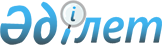 Об утверждении порядка и размера оказания социальной поддержки из средств местного бюджета по оплате коммунальных услуг и приобретению топлива специалистам государственных организаций здравоохранения, социального обеспечения, образования, культуры, спорта и ветеринарии, проживающим и работающим в сельских населенных пунктах Нуринского районаРешение Нуринского районного маслихата Карагандинской области от 19 февраля 2021 года № 17. Зарегистрировано Департаментом юстиции Карагандинской области 3 марта 2021 года № 6227.
      В соответствии с подпунктом 15) пункта 1 статьи 6 Закона Республики Казахстан от 23 января 2001 года "О местном государственном управлении и самоуправлении в Республике Казахстан", Законом Республики Казахстан от 8 июля 2005 года "О государственном регулировании развития агропромышленного комплекса и сельских территорий", подпунктом 2) пункта 1 статьи 34-1 Закона Республики Казахстан от 10 июля 2002 года "О ветеринарии", подпунктом 2) пункта 2 статьи 53 Закона Республики Казахстан от 27 июля 2007 года "Об образовании", районный маслихат РЕШИЛ:
      1. Утвердить порядок и размер оказания социальной поддержки из средств местного бюджета по оплате коммунальных услуг и приобретению топлива специалистам государственных организаций здравоохранения, социального обеспечения, образования, культуры, спорта и ветеринарии, проживающим и работающим в сельских населенных пунктах Нуринского района согласно приложению к настоящему решению.
      2. Признать утратившим силу:
      решение 13 сессии Нуринского районного маслихата Карагандинской области от 12 ноября 2012 года № 129 "О предоставлении социальной помощи на приобретение топлива специалистам государственных организаций социального обеспечения, образования, культуры и спорта, проживающим и работающим в сельских населенных пунктах" (зарегистрировано в Реестре государственной регистрации нормативных правовых актов за № 1994, опубликовано в газете "Нұра" от 1 декабря 2012 года № 47 (5280));
      решение 32 сессии Нуринского районного маслихата Карагандинской области от 25 ноября 2014 года № 338 "О внесении изменения в решение 13 сессии Нуринского районного маслихата от 12 ноября 2012 года № 129 "О предоставлении социальной помощи на приобретение топлива специалистам государственных организаций социального обеспечения, образования, культуры и спорта, проживающим и работающим в сельских населенных пунктах" (зарегистрировано в Реестре государственной регистрации нормативных правовых актов за № 2887, опубликовано в информационно-правовой системе "Әділет" 8 января 2015 года, в газете "Нұра" от 27 декабря 2014 года № 52 (5389)).
      3. Контроль за исполнением настоящего решения возложить на постоянную комиссию маслихата Нуринского района по развитию местного самоуправления, экономике, финансов и бюджета.
      4. Настоящее решение вступает в силу со дня государственной регистрации в органах юстиции и вводится в действие по истечении десяти календарных дней после дня его первого официального опубликования.
      5. Государственному учреждению "Отдел занятости и социальных программ Нуринского района" обеспечить размещение настоящего решения на интернет-ресурсе акимата Нуринского района после его официального опубликования. Порядок и размер оказания социальной поддержки из средств местного бюджета по оплате коммунальных услуг и приобретению топлива специалистам государственных организаций здравоохранения, социального обеспечения, образования, культуры, спорта и ветеринарии, проживающим и работающим в сельских населенных пунктах Нуринского района Глава 1. Общие положения
      1. Порядок и размер оказания социальной поддержки из средств местного бюджета по оплате коммунальных услуг и приобретению топлива специалистам государственных организаций здравоохранения, социального обеспечения, образования, культуры, спорта и ветеринарии, работающим и проживающим в сельских населенных пунктах Нуринского района разработаны в соответствии с Законом Республики Казахстан "О местном государственном управлении и самоуправлении в Республике Казахстан" от 23 января 2001 года, "О ветеринарии" от 10 июля 2002 года, "Об образовании" от 27 июля 2007 года, и определяют порядок предоставления социальной поддержки за счет средств местного бюджета по оплате коммунальных услуг и приобретению топлива специалистам государственных организаций здравоохранения, социального обеспечения, образования, культуры, спорта и ветеринарии, работающим и проживающим в сельских населенных пунктах Нуринского района.
      2. Социальная поддержка по оплате коммунальных услуг и приобретению топлива специалистам государственных организаций здравоохранения, социального обеспечения, образования, культуры, спорта и ветеринарии, работающим и проживающим в сельских населенных пунктах Нуринского района назначается и выплачивается один раз в год в размере четырех месячных расчетных показателей за счет средств местного бюджета государственным учреждением "Отдел занятости и социальных программ Нуринского района (далее - уполномоченный орган).
      Сноска. Пункт 2 – в редакции решения Нуринского районного маслихата Карагандинской области от 30.06.2022 № 141 (вводится в действие по истечении десяти календарных дней после дня его первого официального опубликования).

 Глава 2. Порядок назначения
      3. Руководители государственных организаций здравоохранения, социального обеспечения, образования, культуры, спорта и ветеринарии должны ежегодно составлять списки специалистов, имеющих право на получение социальной поддержки, которые до 15 апреля каждого года следует предоставлять в уполномоченный орган.
      Социальная поддержка оказывается без истребования заявлений от специалистов на основании списков, утвержденных руководителями государственных организаций здравоохранения, социального обеспечения, образования, культуры, спорта и ветеринарии с приложением следующих документов:
      1) копия документа, удостоверяющая личность (заверенного подписью и печатью первого руководителя государственных организаций, либо лица, исполняющие их обязанности, утверждающие списки специалистов);
      2) справка с места работы (с указанием должности);
      3) документ, подтверждающий наличие лицевого счета в банке второго уровня или в организациях соответствующую лицензию на осуществление банковских операций.
      4. Срок обработки документов на оказание социальной поддержки с момента сдачи документов в уполномоченный орган составляет 15 календарных дней.
      5. Результат оказания социальной поддержки - выплата, производится один раз в год согласно плана финансирования.
      6. Основанием для отказа в оказании социальной поддержки является:
      1) предоставление неполного пакета документов согласно перечню, указанному в пункте 3 и (или) документов с истекшим сроком действия;
      2) недостоверность сведений о наличии лицевого счета в банке второго уровня или в организациях имеющих лицензию на осуществление банковских операций. Глава 3. Выплата социальной поддержки
      7. Социальная поддержка осуществляется путем перечисления на лицевые счета специалистов через банки второго уровня или организации, имеющие лицензии на соответствующие виды банковских операций, в течении 3-х рабочих дней со дня завершения обработки представленных документов.
					© 2012. РГП на ПХВ «Институт законодательства и правовой информации Республики Казахстан» Министерства юстиции Республики Казахстан
				
      председатель сессии

К. Жунусбеков

      Секретарь Нуринского районного маслихата

Т. Оспанов
Приложение к решению
Нуринского районного
маслихата
от 19 февраля 2021 года
№ 17